ПРОЕКТ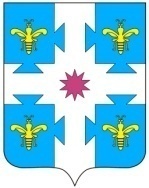 О выявлении правообладателя ранееучтенного объекта недвижимости      В соответствии со статьей 69.1 Федерального закона от 13.07.2015. №218-ФЗ «О государственной регистрации недвижимости», администрация Козловского муниципального округа Чувашской Республики  п о с т а н о в л я е т: 1. В отношении здания с кадастровым номером: 21:12:000000:4654,  расположенного по адресу: Чувашская Республика, Козловский район, д.Курочкино, ул. Советская, д. 25, площадью 39,1 кв.м. в качестве его правообладателя, владеющим данным объектом недвижимости на праве собственности, выявлен Маркин Анатолий Николаевич  19.11.1960 года рождения, место рождения – дер. Курочкино Козловского района Чувашской Республики, паспорт гражданина Российской Федерации серия 00 00 номер 000000 выдан Отделом УФМС России по Республике Марий Эл в г.Волжске 00.00.0000, СНИЛС 000-000-000 00.      2. Право собственности Маркина Анатолия Николаевича на здание, указанное в пункте 1, подтверждается Свидетельством о праве на наследство по завещанию oт 04.07.2008, выданным нотариусом Козловского нотариального округа Чувашской Республики Васильевой А.Ю., зарегистрированным в реестре за № 71-3046.3. Сектору земельных и имущественных отношений администрации Козловского муниципального округа Чувашской Республики направить в орган регистрации прав заявление о внесении в Единый государственный реестр недвижимости сведений о выявлении правообладателя ранее учтенного объекта недвижимости в течение 5 рабочих дней со дня принятия настоящего постановления.4. Настоящее постановление вступает в силу со дня его подписания.5. Контроль за исполнением настоящего постановления возложить на сектор земельных и имущественных отношений администрации Козловского муниципального округа Чувашской Республики.ГлаваКозловского муниципального округа Чувашской Республики                                                                                А.Н. ЛюдковЧĂваш РеспубликиКуславкка МУНИЦИПАЛЛА ОКРУГĔНАдминистрацийĔЙЫШĂНУЧувашская республикаАДМИНИСТРАЦИЯКозловского муниципального округаПОСТАНОВЛЕНИЕ___.____.2024_____ №___.___.2024  № ____Куславкка хулиг. Козловка